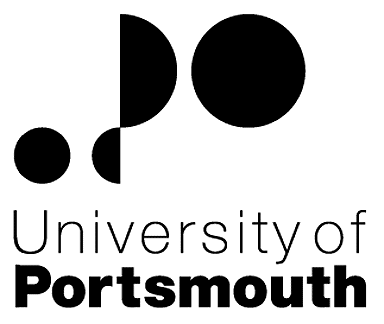 Faculty of Humanities & Social SciencesSchool of Social, Historical & Literary StudiesLECTURER IN THE HISTORY OF THE ROYAL NAVY.10014736 – Fixed Term contract for 2 yearsTHE POSTPlease see the attached job description and person specification.TERMS OF APPOINTMENTSalary is in the range £33,242 to £36,309 per annum.  Salary is paid into a bank or building society monthly in arrears.Annual leave entitlement is 35 working days in a full leave year.  The leave year commences on 1 August and staff starting and leaving during that period accrue leave on a pro-rata basis.  In addition, the University is normally closed from Christmas Eve until New Year’s Day inclusive and there are a further five bank holidays.  Staff are likely to be asked to attend on weekends for recruitment activities at certain times of the year.There is a probationary period of one year during which new staff will be expected to demonstrate their suitability for the post.  Most academic staff new to Portsmouth will be expected either: to have already Descriptor 2 of the UK Professional Standards for Teaching and Supporting Learning in Higher Education and thus be Fellows of the HE Academy, or to achieve Descriptor 2 within their probationary year.  The UK Professional Standards are a set of standards for the HE sector and can be found at www.heacademy.ac.uk/ukpsf.  The standards were updated in 2011.  Successful achievement of one of the descriptors within the Standards Framework brings with it membership of the HEA at a level commensurate with the descriptor achieved (see table below)A discussion will take place at the formal selection interview about which Descriptor an individual should achieve within their probationary year.  Therefore, it is important that applicants provide full information on the application form where they are in possession of a qualification in learning and teaching in HE and/or where they are already a Fellow of the Higher Education Academy.It is the University's policy to take up references for candidates called for interview and to ask successful candidates to submit documentary evidence of their qualifications on taking up their appointment.It is a condition of the appointment for the proper performance of the duties of the post that the appointee will take up residence at a location such that they are able to fulfil the full range of their contractual duties.  This residential requirement will be expected to be fulfilled within twelve months of taking up the appointment.  The University has a scheme of financial assistance towards the cost of relocation, details of which can be found on the University website http://www.port.ac.uk/departments/services/humanresources/recruitmentandselection/informationforapplicants/removalandseparationguidelines/filetodownload,91621,en.pdf.If the position has a requirement for Disclosure and Barring Service check (DBS), this will be stated in the advert.  The DBS Application Form will be provided once the selection process has been completed.To comply with UKVI legislation, non-EEA candidates are only eligible to apply for this post if it has been advertised for a total of 28 days. The appointee will be eligible to join the Teachers' Pension Scheme.  The scheme's provisions include a final salary based index-linked pension and a lump sum on retirement together with dependants’ benefits.  All applications must be submitted by Midnight (GMT) on the closing date published.    UNIVERSITY OF PORTSMOUTH – RECRUITMENT PAPERWORKJOB DESCRIPTIONPERSON SPECIFICATIONLegend  Rating of attribute: E = essential; D = desirableSource of evidence: AF = Application Form; S = Selection Programme; T = Test; P = PresentationJOB HAZARD IDENTIFICATION FORMCompleted by Line Manager/Supervisor:Managers should use this form and the information contained in it during induction of new staff to identify any training needs or requirement for referral to Occupational Health (OH).Should any of this associated information be unavailable please contact OH (Tel: 023 9284 3187) so that appropriate advice can be given.DescriptorHEA Fellowship CategoryTarget GroupD1Associate FellowStaff who support learningAcademic  staff with limited teaching portfoliosD2FellowEarly career teaching staffExperienced academic staff with substantive teaching and learning responsibilitiesD3Senior FellowExperienced academic  staff who can demonstrate impact & influence through academic leadership &/or mentoringD4Principal FellowSenior academic staff responsible for institutional leadershipJob Title:Lecturer in the History of the Royal NavyFaculty/Centre:Humanities and Social SciencesDepartment/Service:Location:School of Social, Historical and Literary StudiesPosition Reference No:10014736Grade:7Cost Centre:43016Responsible to:Head of SchoolResponsible for:N/AEffective date of job description:April 2015Purpose of Job:The postholder will have a research specialism in any aspect of the Royal Navy and its global presence between 1660 and 1900, and possess a grasp of relevant historiographical issues across this period, including the social and cultural history of naval personnel and institutions. Working with colleagues from the History team, the postholder will take a central role in creating a new distance-learning MA in naval history in collaboration with the National Museum of the Royal Navy (NMRN).  This project offers the opportunity to draw on the NMRN’s archives and collections to develop a unique course, making the history and material culture of the Royal Navy accessible to student researchers globally through an on-line multi-media syllabus.The postholder will be a full member of the History team and contribute appropriate teaching to the history undergraduate programme, as well as having the opportunity to supervise suitable MRes and PhD projects.  The postholder will be research-active, and will have the opportunity to work alongside the existing Port Towns and Urban Cultures strategic research project.  Collaboration with the NMRN will also extend to suitable external funding bids and public-engagement projects.Key ResponsibilitiesThe appointee will:Develop and teach on a new distance-learning MA in naval history and contribute to the History undergraduate core units as appropriate.Contribute to short course delivery at Masters level.Offer specialist teaching in any aspect of the Royal Navy and its global presence between 1660 and 1900 and relevant historiographical issues across this period, including the social and cultural history of naval personnel and institutions. Support and supervise individual students writing undergraduate and masters dissertations.Supervise Doctoral candidates Draw on the NMRN’s archives and collections to make the history and material culture of the Royal Navy accessible to student researchers globally through an on-line multi-media syllabus.Undertake if required the University’s Postgraduate Certificate in Education (HE).Pursue research and scholarship through publishing in REF eligible journals and books and expand the University’s Port Towns and Urban Cultures strategic research project.Augment the University’s relationship with the NMRN, working towards in both UK Research Council bids and pathways to impact projects.Undertake such other duties as may be reasonably required by the Head of School.University Working Relationships (key individuals the job holder would be working with):History Subject Leader/Leader of the Port Towns and Urban Cultures research groupCourse TeamHead of SchoolSchool Support StaffAssociate Dean (Students)Associate Dean (Academic)Associate Dean (Research)NoAttributesRatingSource1.Specific Knowledge & ExperienceBroad knowledge of Royal Navy history, 1660-1900    EAF, S, PSpecialist knowledge of any aspect of the RN between 1660 and 1900    EAF, S, PKnowledge of the social and cultural history of the RN and its personnel    DAF, S, PSome understanding of the use of e-Learning or a willingness to undertake training in this area    EAF, S, PKnowledge of assessment procedures.     EAF, S, PExperience of teaching in Higher Education (full or part-time)    EAF, S, PPublish in REF eligible journals and books    EAFAwareness of issues involved with development and delivery of distance-learning courses    DAF, S, PExperience of working with museum collections and artefacts; digitisation and/or video production    DAF, S, P2.Skills & AbilitiesWell-developed communication skills and ability to interact with a range of stakeholders.   EAF, S, PExcellent presentation skills.   EAF, S, PAbility to work effectively as part of a team.   EAF, S, PLiaison and organisational skills.   EAF, S, P3. Education &/or TrainingRelevant First degree  EAFPhD  or PhD close to completion   EAFCompleted Cert Ed (HE)  DAF4.Other RequirementsCommitment to innovations in teaching and learning.  EAF, S, PCommitment to research in an appropriate field.  EAF, S, PWillingness to undertake administration appropriate to the position’s scale.  EAF, S, PCommitment to tutorial support.  E AF, S, PCollaborating with non-HE institutions and members of the public on pathways to impactDAF, S, PWillingness to deliver short courses flexibly, including at weekends and in non-term time phases by agreementEAF, S, PHave experience of successfully developing funding proposals leading to funding awardsDAF, S, PExperience of using Museum collections in historical researchDAF, S, PPlease tick box(s) if any of the below are likely to be encountered in this role.  This is in order to identify potential job related hazards and minimise associated health effects as far as possible.  Please use the Job Hazard Information document in order to do this. Please tick box(s) if any of the below are likely to be encountered in this role.  This is in order to identify potential job related hazards and minimise associated health effects as far as possible.  Please use the Job Hazard Information document in order to do this. Please tick box(s) if any of the below are likely to be encountered in this role.  This is in order to identify potential job related hazards and minimise associated health effects as far as possible.  Please use the Job Hazard Information document in order to do this. Please tick box(s) if any of the below are likely to be encountered in this role.  This is in order to identify potential job related hazards and minimise associated health effects as far as possible.  Please use the Job Hazard Information document in order to do this.  International travel/Fieldwork                                          13.  Substances to which COSHH    regulations apply (including microorganisms, animal allergens, wood dust, chemicals, skin sensitizers and irritants)                                                   Manual Handling (of loads/people)                                                14.  Working at heightHuman tissue/body fluids (e.g. Healthcare workers, First Aiders, Nursery workers, Laboratory workers)15.  Working with sewage, drains, river or     canal water                                                         Genetically modified Organisms                        16.  Confined spacesNoise > 80 DbA                                                 17.  Vibrating tools                                             Night Working     (between 2200 hrs and 0600 hrs)18.  DivingDisplay screen equipment (including lone working)19.  Compressed gasesRepetitive tasks (e.g. pipette use, book sensitization etc)                                                         20.  Small print/colour codingIonising radiation/                                                                            non-ionising radiation/lasers/UV radiation                           Ionising radiation/                                                                            non-ionising radiation/lasers/UV radiation                           21.  Contaminated soil/bioaerosols10.  Asbestos and lead                                                         10.  Asbestos and lead                                                         22.  Nanomaterials                                           22.  Nanomaterials                                           11.  Driving on University business (mini-bus,    van, bus, forklift truck etc.)                                                11.  Driving on University business (mini-bus,    van, bus, forklift truck etc.)                                                23.  Stress                                           23.  Stress                                           12.  Food handling                                              12.  Food handling                                              24.  Other (please specify)                      24.  Other (please specify)                      Name (block capitals)Mr. Fergus CarrDateMarch 2015Extension numberX2173